Year 6Home learning/Update:Week 3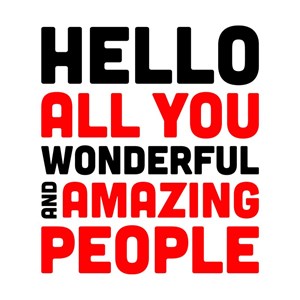 It has been lovely to hear from so many of you over the Easter break. I have enjoyed looking at the work you have been doing. Please get in touch if you haven’t already r.mayston@springvaleprimary.orgDuring the next week the topic learning is viewpoints:See the attached project for Y5/6This outlines activities for you and your families to participate in and is coordinated with the rest of the school’s topic learning.If you want to complete other year 6 learning tasks then please do so..but they are completely optional and just do what works for your household and keeps you busy, engaged and active!Take careStill miss you all like mad...Mrs Mayston and Mrs Kent xxI will update next week...Useful links/things to do https://ttrockstars.com/TT Rockstars- Year 5 V 6 and Year 3 V 4. Begins 20 April for 2 weeks!Please use the Spelling Frame website to practise and then test yourself:  https://spellingframe.co.uk/     lists for year 5/6. Please retest if you did not get above 80% correct.W/C 20.04.20   60/61W/C 27.04.20   62    Then access results and look at any that need more practising!Spelling-I have sent home the year 6 exception lists-please work on any that are NOT HIGHLIGHTED- these were tested and not known! The highlighted ones were correctly spelt. Learn 3 per day! Get family members to help!Work through the Maths homework books-using the glossy ones to help Work through the GPS booksPoetry-A trip to the circus.Read your own book EVERYDAY and complete LOGS. For extra resources please use the website: https://www.twinkl.co.uk/      and enter code: UKTWINKLHELPS   to access.Also use:  BBC bitesize, nrich, coolmathsgames online.Have FUN...keep safe and happy!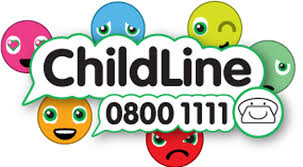 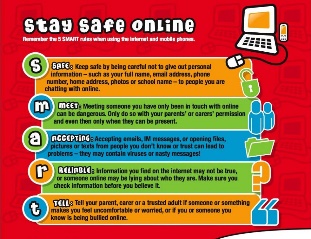 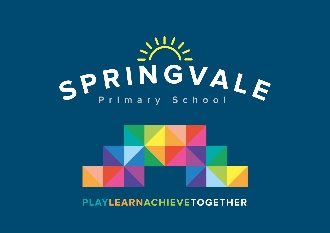 